Why is History important?Through history, we can learn how past societies, systems, ideologies, governments, cultures and technologies were built, how they operated, and how they have changed. The rich history of the world helps us to paint a detailed picture of where we stand today. Developing your knowledge of history means developing your knowledge of all these different aspects of life. All this knowledge makes them more rounded people who are better prepared to learn in all their academic subjects. History also encourages a deeper understanding of difference. There are lessons, both good and bad, to be learned from the way our ancestors have interacted with other people who have different ways of living. In a modern world where inclusivity is embraced no matter your background, an understanding of how past societies have integrated is key to humanity improving in the future.What is the aim of the KS3 History curriculum at SKS?Our aim is to provide a high-quality history education which will help pupils gain a coherent knowledge and understanding of Britain’s past and that of the wider world. Lessons are designed to inspire pupils’ curiosity to know more about the past as well as equipping pupils to questions information and ask perceptive questions based on this, think critically, weigh evidence, sift arguments, and develop perspective and judgement. Course content and activities also aim to develop pupil’s writing and literacy skills through thorough development of opinion supported by factual evidence.The history curriculum at Samuel King’s helps pupils to understand the complexity of people’s lives, the process of change, the diversity of societies and relationships between different groups, as well as their own identity and the challenges of their time.How is the History curriculum structured at SKS?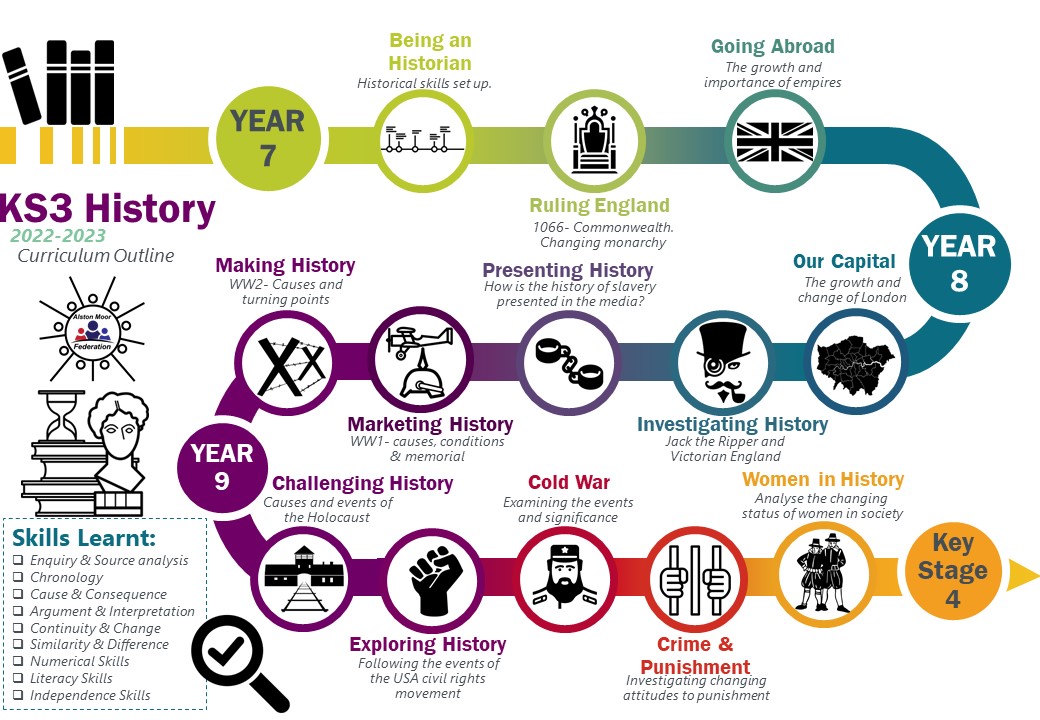 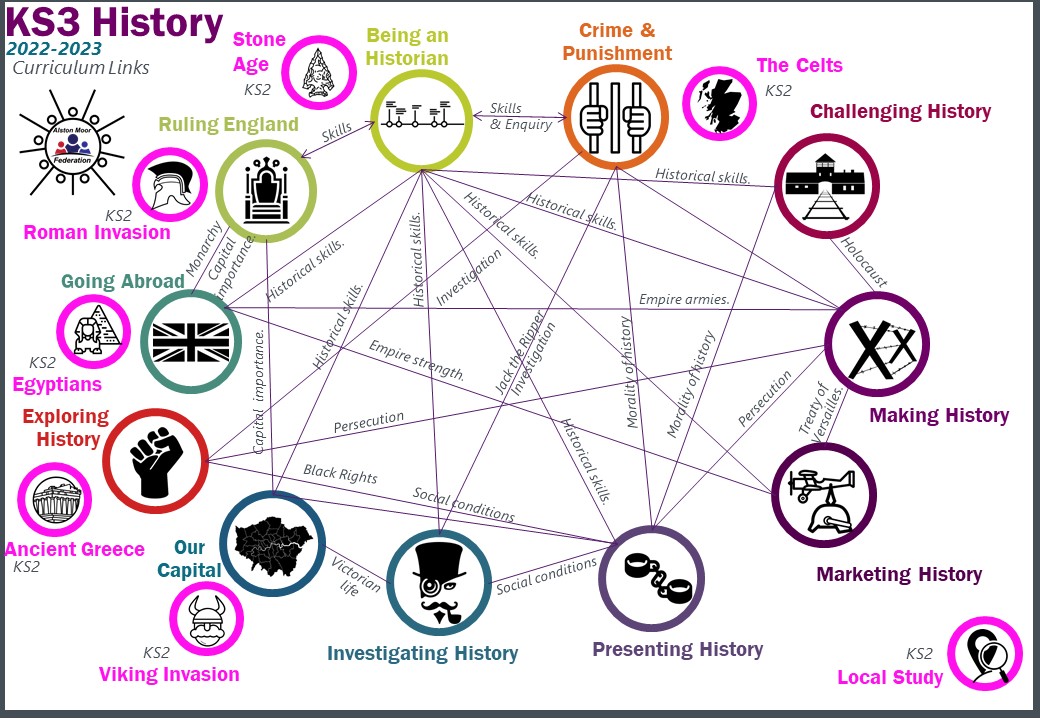 